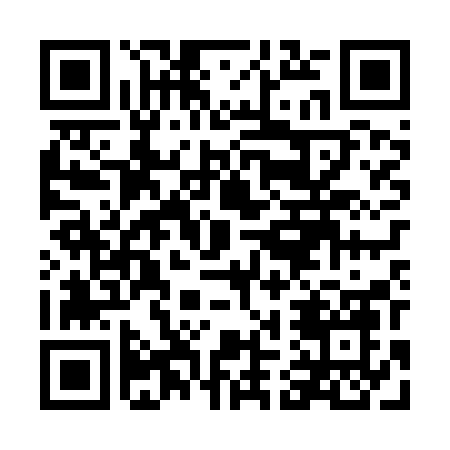 Prayer times for Rakowo Czachy, PolandWed 1 May 2024 - Fri 31 May 2024High Latitude Method: Angle Based RulePrayer Calculation Method: Muslim World LeagueAsar Calculation Method: HanafiPrayer times provided by https://www.salahtimes.comDateDayFajrSunriseDhuhrAsrMaghribIsha1Wed2:164:5712:285:378:0010:312Thu2:154:5512:285:388:0210:333Fri2:144:5312:285:398:0410:344Sat2:134:5112:285:408:0610:355Sun2:134:4912:285:428:0710:356Mon2:124:4712:285:438:0910:367Tue2:114:4512:285:448:1110:378Wed2:104:4412:285:458:1310:379Thu2:104:4212:285:468:1410:3810Fri2:094:4012:285:478:1610:3911Sat2:084:3812:285:488:1810:4012Sun2:074:3712:285:498:1910:4013Mon2:074:3512:285:508:2110:4114Tue2:064:3312:285:518:2310:4215Wed2:054:3212:285:518:2410:4216Thu2:054:3012:285:528:2610:4317Fri2:044:2912:285:538:2710:4418Sat2:044:2712:285:548:2910:4419Sun2:034:2612:285:558:3010:4520Mon2:034:2412:285:568:3210:4621Tue2:024:2312:285:578:3410:4622Wed2:024:2212:285:588:3510:4723Thu2:014:2012:285:598:3610:4824Fri2:014:1912:285:598:3810:4925Sat2:004:1812:286:008:3910:4926Sun2:004:1712:286:018:4110:5027Mon1:594:1612:286:028:4210:5028Tue1:594:1412:296:038:4310:5129Wed1:594:1312:296:038:4510:5230Thu1:584:1212:296:048:4610:5231Fri1:584:1212:296:058:4710:53